EASY LIFT ELECTRIC CRANE UNIT #419 AND #213PURPOSE:Unit #419 and #213 are equipped with Easy LiftTM    electric cranes.  These cranes are light duty and intended for light lifting tasks only.  They are designed to retrieve catch basin lids out of the bottom of catch basin barrels or assisting with lifting small plate compactors such as jumping jacks.HAZARDS:Working around traffic and mobile equipment moving partsPPE:Pre-Setup:Setup safe work zoneUse traffic control when required Park truck to allow safe and easy operation of craneEnsure truck is parked on reasonably level groundClear obstructions from swing area and notify workers in immediate area that crane is in useSetup:Lower tailgateUnscrew swing lock on crane, rotate crane into position and lock swingLower cable to remove from “locked out” positionRemove safety cup and pin from lift arm and move to optimum lifting angle – replace pin and clipProcedure:Lower cable and hook onto safe lifting point on load (refer to rigging guide is necessary)Raise cable until tightLift load to safe height (as low as possible)Without standing beneath load, unlock swing and manually guide load to safe unloading zone.Re-lock swing.  Slowly lower load to groundRemove hook or riggingPost Setup:Remove pin on lift arm and lower back to travel positionReplace pin and safety clipUnlock swing and rotate crane to travel position.  Re-lock swingPlace lifting hook on ring at base of crane and tighten cable until snug (do not over-tighten)Summary:Always set vehicle emergency brake before beginning crane operationsKeep objects and personnel clear of crane path during operation Keep load as close to ground as possibleCrane and hook inspections should be done on a regular basisDo not try to lift more than 200lbs.Department:Public WorksSafework Procedure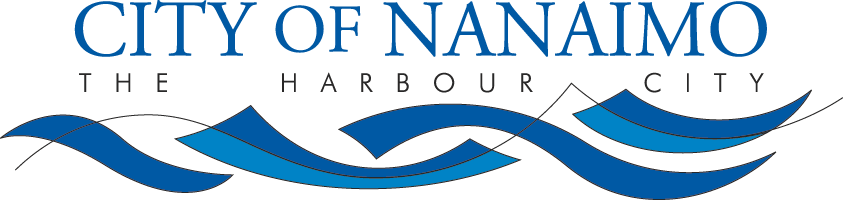 Subject:Easy Lift Electric Crane (Unite #419 and #213)Easy Lift Electric Crane (Unite #419 and #213)Hardhateye protection when requiredgloves & safety boots High -vis vest or coverallsDate written:  2010-Mar-30Revision DateWritten by: Riley St. LukeManager’s Approval: John Elliot  